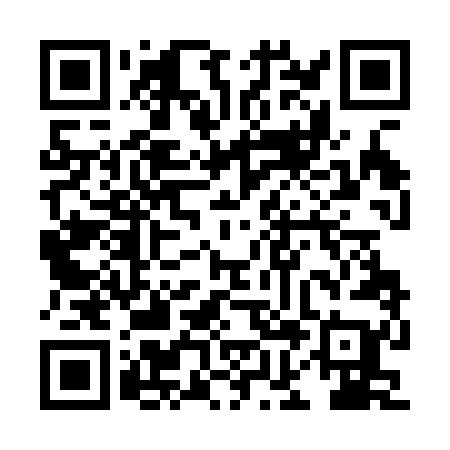 Ramadan times for Sadoles, PolandMon 11 Mar 2024 - Wed 10 Apr 2024High Latitude Method: Angle Based RulePrayer Calculation Method: Muslim World LeagueAsar Calculation Method: HanafiPrayer times provided by https://www.salahtimes.comDateDayFajrSuhurSunriseDhuhrAsrIftarMaghribIsha11Mon4:014:015:5611:423:345:305:307:1812Tue3:583:585:5311:423:355:325:327:2013Wed3:563:565:5111:423:375:345:347:2214Thu3:533:535:4911:423:385:365:367:2415Fri3:513:515:4611:413:395:385:387:2616Sat3:483:485:4411:413:415:395:397:2817Sun3:453:455:4111:413:425:415:417:3018Mon3:433:435:3911:413:445:435:437:3219Tue3:403:405:3711:403:455:455:457:3420Wed3:373:375:3411:403:475:475:477:3621Thu3:353:355:3211:403:485:485:487:3922Fri3:323:325:3011:393:495:505:507:4123Sat3:293:295:2711:393:515:525:527:4324Sun3:263:265:2511:393:525:545:547:4525Mon3:243:245:2311:383:545:555:557:4726Tue3:213:215:2011:383:555:575:577:4927Wed3:183:185:1811:383:565:595:597:5128Thu3:153:155:1511:383:586:016:017:5429Fri3:123:125:1311:373:596:026:027:5630Sat3:093:095:1111:374:006:046:047:5831Sun4:064:066:0812:375:027:067:069:001Mon4:034:036:0612:365:037:087:089:032Tue4:004:006:0412:365:047:097:099:053Wed3:573:576:0112:365:057:117:119:074Thu3:543:545:5912:355:077:137:139:105Fri3:513:515:5712:355:087:157:159:126Sat3:483:485:5412:355:097:177:179:157Sun3:453:455:5212:355:117:187:189:178Mon3:423:425:5012:345:127:207:209:209Tue3:393:395:4712:345:137:227:229:2210Wed3:363:365:4512:345:147:247:249:25